Übersicht über typische Gefährdungen auf Bau- und Montagestellen mit beispielhaften SchutzmaßnahmenDie nachfolgende beispielhafte Aufstellung von möglichen Gefährdungen, die vor Ort auf der Bau- und Montagestelle auftreten können, und von Schutzmaßnahmen dient zur Unterstützung der verantwortlichen Personen bei der Durchführung der Gefährdungsbeurteilung . Aufgrund des Umfangs ist sie nicht zur Dokumentation der Gefährdungsbeurteilung gedacht, sondern ist eine Hilfestellung bei der Festlegung von geeigneten Schutzmaßnahmen. Die Maßnahmen sind beispielhaft und können jederzeit firmen- und ortsbezogen angepasst und erweitert werden.Machen Sie Ihre Bau-/Montageleiterinnen und -leiter sowie die Aufsichtsführenden vorab mit dem Arbeitspapier vertraut. Grundsätzliches Wissen zum Arbeitsschutz (TOP-Prinzip, Risikobeurteilung etc.) muss vorhanden sein oder geschult werden.Mögliche Gefährdungen und SchutzmaßnahmenMögliche Gefährdungen und SchutzmaßnahmenMögliche Gefährdungen und SchutzmaßnahmenMögliche Gefährdungen und SchutzmaßnahmenMögliche Gefährdungen und Schutzmaßnahmen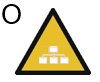 Gefährdungen durch organisatorische MängelGefährdungen durch organisatorische MängelGefährdungen durch organisatorische MängelGefährdungen durch organisatorische MängelBestehende Gefährdungen durch:keine Vor-Ort-Einweisungungenügend qualifizierte Beschäftigtealkoholisierte Beschäftigteübermüdete Beschäftigtezu wenige BeschäftigtePlanabweichungenTerminverzugFremde auf der Baustelleandere Betriebe auf der BaustelleBestehende Gefährdungen durch:keine Vor-Ort-Einweisungungenügend qualifizierte Beschäftigtealkoholisierte Beschäftigteübermüdete Beschäftigtezu wenige BeschäftigtePlanabweichungenTerminverzugFremde auf der Baustelleandere Betriebe auf der BaustelleBestehende Gefährdungen durch:keine Vor-Ort-Einweisungungenügend qualifizierte Beschäftigtealkoholisierte Beschäftigteübermüdete Beschäftigtezu wenige BeschäftigtePlanabweichungenTerminverzugFremde auf der Baustelleandere Betriebe auf der BaustelleSchutzmaßnahmen:Vor-Ort-Einweisung durchführen.Beschäftigte unterweisen.Beschäftige von der Baustelle verweisen.Zusätzliche Beschäftigte anfordern.Mit verantwortlicher Person abstimmen.Baustelle vor dem Verlassen sichern.Schutzmaßnahmen mit Partnerunternehmen/SiGeKo/Bauleitung abstimmen.Schutzmaßnahmen:Vor-Ort-Einweisung durchführen.Beschäftigte unterweisen.Beschäftige von der Baustelle verweisen.Zusätzliche Beschäftigte anfordern.Mit verantwortlicher Person abstimmen.Baustelle vor dem Verlassen sichern.Schutzmaßnahmen mit Partnerunternehmen/SiGeKo/Bauleitung abstimmen.Besonderheiten/Ergänzungen: Besonderheiten/Ergänzungen: Besonderheiten/Ergänzungen: Besonderheiten/Ergänzungen: Besonderheiten/Ergänzungen: 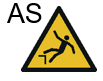 Absturz-/Durchsturz-GefährdungenAbsturz-/Durchsturz-GefährdungenAbsturz-/Durchsturz-GefährdungenAbsturz-/Durchsturz-GefährdungenBestehende Gefährdungen durch:Ungesicherte ÖffnungenBodenöffnungenWandöffnungenSchächteTreppenaugennicht durchtrittsichere OberflächenFaserzementplattenGlaselementeOberlichterLichtkuppel/ -bändernicht ordnungsgemäß befestigte Fußböden, z. B. GitterrosteBestehende Gefährdungen durch:Ungesicherte ÖffnungenBodenöffnungenWandöffnungenSchächteTreppenaugennicht durchtrittsichere OberflächenFaserzementplattenGlaselementeOberlichterLichtkuppel/ -bändernicht ordnungsgemäß befestigte Fußböden, z. B. GitterrosteBestehende Gefährdungen durch:Ungesicherte ÖffnungenBodenöffnungenWandöffnungenSchächteTreppenaugennicht durchtrittsichere OberflächenFaserzementplattenGlaselementeOberlichterLichtkuppel/ -bändernicht ordnungsgemäß befestigte Fußböden, z. B. GitterrosteSchutzmaßnahmen:Bodenöffnungen unverrutschbar und tragfähig abdecken.3-teiligen Seitenschutz ringsherum anbringen.Gefahrenbereiche mit Ketten oder Seilen in 2 m Abstand zur Absturzkante absperren.Arbeitsgerüst verwenden.Fahrbare Arbeitsbühne (Rollgerüst) verwenden.Hubarbeitsbühne verwenden.Podestleiter/Plattformleiter anstelle normaler Anlegleiter/Stehleiter verwenden.Leiter nur einsetzen, wenn keine anderen sichereren Arbeitsmittel einsetzbar sind.Arbeiten mit Leiter nur für (objektbezogene) Arbeiten < 2 m einsetzen, bei Arbeiten mit Standhöhe 2-5 m nur max 2 h.Leitern nur mit Stufen verwenden.Fanggerüst bei Neigung ≥ 22° verwenden.Fangnetz verwenden.Gitterroste ab  1 m Tiefe wegen Absturzgefahr gegen Verschieben und Abheben sichern, Auflager mindestens 30 mm.Befestigung der Gitterroste regelmäßig kontrollieren.PSA gegen Absturz verwenden, wenn technische Maßnahmen nicht möglich sind:Anschlagpunkt festlegen.Geeignetes Verbindungsmittel auswählen (Fallhöhe beachten, z. B. Höhensicherungsgerät einsetzen).Y-Verbindungsmittel bei Zweiseilsicherung verwenden.Schutzhelm mit Kinnriemen verwenden.Rettung gewährleisten, Rettungskonzept erstellen.Schutzmaßnahmen:Bodenöffnungen unverrutschbar und tragfähig abdecken.3-teiligen Seitenschutz ringsherum anbringen.Gefahrenbereiche mit Ketten oder Seilen in 2 m Abstand zur Absturzkante absperren.Arbeitsgerüst verwenden.Fahrbare Arbeitsbühne (Rollgerüst) verwenden.Hubarbeitsbühne verwenden.Podestleiter/Plattformleiter anstelle normaler Anlegleiter/Stehleiter verwenden.Leiter nur einsetzen, wenn keine anderen sichereren Arbeitsmittel einsetzbar sind.Arbeiten mit Leiter nur für (objektbezogene) Arbeiten < 2 m einsetzen, bei Arbeiten mit Standhöhe 2-5 m nur max 2 h.Leitern nur mit Stufen verwenden.Fanggerüst bei Neigung ≥ 22° verwenden.Fangnetz verwenden.Gitterroste ab  1 m Tiefe wegen Absturzgefahr gegen Verschieben und Abheben sichern, Auflager mindestens 30 mm.Befestigung der Gitterroste regelmäßig kontrollieren.PSA gegen Absturz verwenden, wenn technische Maßnahmen nicht möglich sind:Anschlagpunkt festlegen.Geeignetes Verbindungsmittel auswählen (Fallhöhe beachten, z. B. Höhensicherungsgerät einsetzen).Y-Verbindungsmittel bei Zweiseilsicherung verwenden.Schutzhelm mit Kinnriemen verwenden.Rettung gewährleisten, Rettungskonzept erstellen.Besonderheiten/Ergänzungen: Besonderheiten/Ergänzungen: Besonderheiten/Ergänzungen: Besonderheiten/Ergänzungen: Besonderheiten/Ergänzungen: 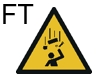 Gefährdungen durch herunterfallende TeileGefährdungen durch herunterfallende TeileGefährdungen durch herunterfallende TeileGefährdungen durch herunterfallende TeileBestehende Gefährdungen durch:gleichzeitiges Arbeiten auf unterschiedlichen Arbeitsebenen durch Gitterroste hindurchfallende TeileBestehende Gefährdungen durch:gleichzeitiges Arbeiten auf unterschiedlichen Arbeitsebenen durch Gitterroste hindurchfallende TeileBestehende Gefährdungen durch:gleichzeitiges Arbeiten auf unterschiedlichen Arbeitsebenen durch Gitterroste hindurchfallende TeileSchutzmaßnahmen:Teile vor dem Herabfallen, Kippen, … sichern.Arbeitsbereich absperren.Schutznetz verwenden.Geschlossenen Bodenbelag (Holztafeln) unverrutschbar auflegen.Schutzhelm verpflichtend tragen.Schutzgerüst/-dach erstellen.Werkzeug und Material in Kisten und Behältern lagern.Schutzmaßnahmen:Teile vor dem Herabfallen, Kippen, … sichern.Arbeitsbereich absperren.Schutznetz verwenden.Geschlossenen Bodenbelag (Holztafeln) unverrutschbar auflegen.Schutzhelm verpflichtend tragen.Schutzgerüst/-dach erstellen.Werkzeug und Material in Kisten und Behältern lagern.Besonderheiten/Ergänzungen:Besonderheiten/Ergänzungen:Besonderheiten/Ergänzungen:Besonderheiten/Ergänzungen:Besonderheiten/Ergänzungen: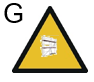 Gefährdungen beim Verwenden von GerüstenGefährdungen beim Verwenden von GerüstenGefährdungen beim Verwenden von GerüstenGefährdungen beim Verwenden von GerüstenBestehende Gefährdungen durch:unvollständigem Aufbaubeschädigtem Belagmangelhafte BefestigungNichtbeachtung der Aufbau-/Verwendungsanleitung Bestehende Gefährdungen durch:unvollständigem Aufbaubeschädigtem Belagmangelhafte BefestigungNichtbeachtung der Aufbau-/Verwendungsanleitung Bestehende Gefährdungen durch:unvollständigem Aufbaubeschädigtem Belagmangelhafte BefestigungNichtbeachtung der Aufbau-/Verwendungsanleitung Schutzmaßnahmen:Gerüst sperren.Gerüstbaufirma informieren.Freigabeschein anfordern.Inaugenscheinnahme vor dem Betreten durchführen.Schutzmaßnahmen:Gerüst sperren.Gerüstbaufirma informieren.Freigabeschein anfordern.Inaugenscheinnahme vor dem Betreten durchführen.Besonderheiten/Ergänzungen: Besonderheiten/Ergänzungen: Besonderheiten/Ergänzungen: Besonderheiten/Ergänzungen: Besonderheiten/Ergänzungen: 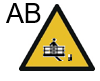 Gefährdungen beim Verwenden von HubarbeitsbühnenGefährdungen beim Verwenden von HubarbeitsbühnenGefährdungen beim Verwenden von HubarbeitsbühnenGefährdungen beim Verwenden von HubarbeitsbühnenBestehende Gefährdungen durch:Kollision mit Kranennicht tragfähige UntergründeBodenöffnungen, unterschiedliche EbenenKatapulteffekt (Herausschleudern der Bedienpersonen)Aussteigen im angehobenen ZustandBestehende Gefährdungen durch:Kollision mit Kranennicht tragfähige UntergründeBodenöffnungen, unterschiedliche EbenenKatapulteffekt (Herausschleudern der Bedienpersonen)Aussteigen im angehobenen ZustandBestehende Gefährdungen durch:Kollision mit Kranennicht tragfähige UntergründeBodenöffnungen, unterschiedliche EbenenKatapulteffekt (Herausschleudern der Bedienpersonen)Aussteigen im angehobenen ZustandSchutzmaßnahmen:Krane sicher stilllegen (Schlüsselschalter).Unterlegplatten für Abstützungen verwenden.Bodenöffnungen tragfähig abdecken.Anfahr-Kanthölzer montieren.bei Auslegerbühnen Auffanggurt mit Höhensicherungsgerät benutzen; max. Länge 1,8 m.Hubarbeitsbühne nur als Arbeitsplatz verwenden.Hubarbeitsbühne nicht als Kran verwenden.Schutzmaßnahmen:Krane sicher stilllegen (Schlüsselschalter).Unterlegplatten für Abstützungen verwenden.Bodenöffnungen tragfähig abdecken.Anfahr-Kanthölzer montieren.bei Auslegerbühnen Auffanggurt mit Höhensicherungsgerät benutzen; max. Länge 1,8 m.Hubarbeitsbühne nur als Arbeitsplatz verwenden.Hubarbeitsbühne nicht als Kran verwenden.Besonderheiten/Ergänzungen: Besonderheiten/Ergänzungen: Besonderheiten/Ergänzungen: Besonderheiten/Ergänzungen: Besonderheiten/Ergänzungen: 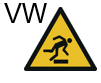 Gefährdungen durch unsichere VerkehrswegeGefährdungen durch unsichere VerkehrswegeGefährdungen durch unsichere VerkehrswegeBestehende Gefährdungen durch:Ausrutschen, Stolpern, Umknicken, FehltretenBestehende Gefährdungen durch:Ausrutschen, Stolpern, Umknicken, FehltretenBestehende Gefährdungen durch:Ausrutschen, Stolpern, Umknicken, FehltretenBestehende Gefährdungen durch:Ausrutschen, Stolpern, Umknicken, FehltretenBestehende Gefährdungen durch:Ausrutschen, Stolpern, Umknicken, FehltretenSchutzmaßnahmen:Ordnung halten.Stolperstellen und Rutschgefahren beseitigen.Bautreppe einsetzen.Podeste verwenden.Treppenturm stellen.Verkehrswege freihalten.Besonderheiten/Ergänzungen: Besonderheiten/Ergänzungen: Besonderheiten/Ergänzungen: Besonderheiten/Ergänzungen: Besonderheiten/Ergänzungen: Besonderheiten/Ergänzungen: 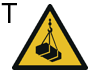 Gefährdungen durch Materialtransport/-lagerungGefährdungen durch Materialtransport/-lagerungGefährdungen durch Materialtransport/-lagerungBestehende Gefährdungen durch:unkontrolliert bewegliche TeileUmfallen von LagergutTragen und Heben von schweren LastenBestehende Gefährdungen durch:unkontrolliert bewegliche TeileUmfallen von LagergutTragen und Heben von schweren LastenSchutzmaßnahmen:Führungsseile verwenden.Zwischenlagerplätze schaffen.Material gegen Umfallen sichern.Kran verwenden.Hebehilfen verwenden.Schutzmaßnahmen:Führungsseile verwenden.Zwischenlagerplätze schaffen.Material gegen Umfallen sichern.Kran verwenden.Hebehilfen verwenden.Besonderheiten/Ergänzungen: Besonderheiten/Ergänzungen: Besonderheiten/Ergänzungen: Besonderheiten/Ergänzungen: 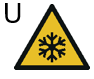 Gefährdungen durch schlechte UmgebungsbedingungenGefährdungen durch schlechte UmgebungsbedingungenGefährdungen durch schlechte UmgebungsbedingungenBestehende Gefährdungen durch:Nässe, Kälte, …LärmStaub, Abgaseschlechte Beleuchtungenge Räume/BehälterUV-StrahlungBestehende Gefährdungen durch:Nässe, Kälte, …LärmStaub, Abgaseschlechte Beleuchtungenge Räume/BehälterUV-StrahlungSchutzmaßnahmen:Kälte-/Wärmeschutzkleidung tragen.Gehörschutz verwenden.Schutzbrille und Staubmaske tragen.Technische Absaugung des Staubs, z. B. durch Entstauber oder direkt am Arbeitsmittel. Zusätzliche Beleuchtung ermöglichen.Sicherungsposten stellen.Ausreichende Be-/Entlüftung sicherstellen.Sonnencreme verwenden.Einsatzzeiten begrenzen.Vorsorgeuntersuchung G21 „Kältearbeit“/G 30 „Hitzearbeiten“ durchführen.Zusätzliche Pause gewährleisten.Schutzmaßnahmen:Kälte-/Wärmeschutzkleidung tragen.Gehörschutz verwenden.Schutzbrille und Staubmaske tragen.Technische Absaugung des Staubs, z. B. durch Entstauber oder direkt am Arbeitsmittel. Zusätzliche Beleuchtung ermöglichen.Sicherungsposten stellen.Ausreichende Be-/Entlüftung sicherstellen.Sonnencreme verwenden.Einsatzzeiten begrenzen.Vorsorgeuntersuchung G21 „Kältearbeit“/G 30 „Hitzearbeiten“ durchführen.Zusätzliche Pause gewährleisten.Besonderheiten/Ergänzungen:Besonderheiten/Ergänzungen:Besonderheiten/Ergänzungen:Besonderheiten/Ergänzungen: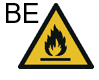 Brand-/ExplosionsgefahrenBrand-/ExplosionsgefahrenBrand-/ExplosionsgefahrenBestehende Gefährdungen durch:Funkenflug beim Schleifen, …offene Flamme (z. B. Schweißen) oder heiße Flächen (z. B. Löten)Brandlasten in der Nähebrennbare/explosive Gase, …Rohrleitungen (heiß mit gefährlichem Medium)SchweißarbeitenBrennarbeitenSchleifarbeitenGaseStäubeentzündliche Flüssigkeitenenge RäumeBestehende Gefährdungen durch:Funkenflug beim Schleifen, …offene Flamme (z. B. Schweißen) oder heiße Flächen (z. B. Löten)Brandlasten in der Nähebrennbare/explosive Gase, …Rohrleitungen (heiß mit gefährlichem Medium)SchweißarbeitenBrennarbeitenSchleifarbeitenGaseStäubeentzündliche Flüssigkeitenenge RäumeSchutzmaßnahmen:Funkenflug verhindern/abschirmen.Brandlasten beseitigen/abdecken.Keine offene Flamme brennen lassen.Nicht rauchen.Löschmittel bereitstellen.Funkenfreies/explosionsgeschütztes Werkzeug verwenden.Gasflasche sichern.Beschäftigte auf besondere Gefahren hinweisen.Brennbare Stoffe beseitigen.Heißarbeitsschein anfordern.Brandwache anfordern.Feuerlöscher/Löschdecke bereithalten.Persönliche Schutzausrüstung benutzen.Schriftliche Arbeitserlaubnis einholen.EX-Schutz-Dokument erstellen.EX-geschützte Arbeitsmittel einsetzen.Schutzmaßnahmen:Funkenflug verhindern/abschirmen.Brandlasten beseitigen/abdecken.Keine offene Flamme brennen lassen.Nicht rauchen.Löschmittel bereitstellen.Funkenfreies/explosionsgeschütztes Werkzeug verwenden.Gasflasche sichern.Beschäftigte auf besondere Gefahren hinweisen.Brennbare Stoffe beseitigen.Heißarbeitsschein anfordern.Brandwache anfordern.Feuerlöscher/Löschdecke bereithalten.Persönliche Schutzausrüstung benutzen.Schriftliche Arbeitserlaubnis einholen.EX-Schutz-Dokument erstellen.EX-geschützte Arbeitsmittel einsetzen.Besonderheiten/Ergänzungen: Besonderheiten/Ergänzungen: Besonderheiten/Ergänzungen: Besonderheiten/Ergänzungen: 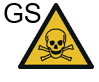 Gefährdungen durch GefahrstoffeGefährdungen durch GefahrstoffeGefährdungen durch GefahrstoffeBestehende Gefährdungen durch:Hautkontakt mit GefahrstoffenEinatmen oder VerschluckenSpritzer ins AugeAsbestGaseStäubeentzündliche Flüssigkeitenenge RäumeArbeiten in BehälternEpoxidharzeReststoffe in Anlagen/ BehälternVogelkotSchimmelInsektenUngezieferBestehende Gefährdungen durch:Hautkontakt mit GefahrstoffenEinatmen oder VerschluckenSpritzer ins AugeAsbestGaseStäubeentzündliche Flüssigkeitenenge RäumeArbeiten in BehälternEpoxidharzeReststoffe in Anlagen/ BehälternVogelkotSchimmelInsektenUngezieferSchutzmaßnahmen:persönliche Schutzausrüstung benutzen.Reinigungsmöglichkeiten vor Ort bereithalten.Brandlasten beseitigen/ abdecken.Rauchverbot aussprechen.Beschäftigte auf besondere Gefahren hinweisen.Für gute Belüftung oder Absaugung sorgen.Befahrerlaubnis einholen.Freigabe des Auftraggebenden einholen.Freimessen.Lüftungsmaßnahmen ergreifen.Für Zwangs-Zuluft sorgen.Spezielle Vorsorgeuntersuchung durchführen.Spezielle PSA benutzen:Atemschutz (Partikel-/Gasfilter)Hautschutz (Handschuhart)Schutzmaßnahmen:persönliche Schutzausrüstung benutzen.Reinigungsmöglichkeiten vor Ort bereithalten.Brandlasten beseitigen/ abdecken.Rauchverbot aussprechen.Beschäftigte auf besondere Gefahren hinweisen.Für gute Belüftung oder Absaugung sorgen.Befahrerlaubnis einholen.Freigabe des Auftraggebenden einholen.Freimessen.Lüftungsmaßnahmen ergreifen.Für Zwangs-Zuluft sorgen.Spezielle Vorsorgeuntersuchung durchführen.Spezielle PSA benutzen:Atemschutz (Partikel-/Gasfilter)Hautschutz (Handschuhart)Besonderheiten/Ergänzungen: Besonderheiten/Ergänzungen: Besonderheiten/Ergänzungen: Besonderheiten/Ergänzungen: 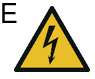 Elektrische GefährdungenElektrische GefährdungenElektrische GefährdungenBestehende Gefährdungen durch:erhöhte elektrische Gefährdungenge Räumeelektrische Freileitungenungeeignete elektrische BetriebsmittelBestehende Gefährdungen durch:erhöhte elektrische Gefährdungenge Räumeelektrische Freileitungenungeeignete elektrische BetriebsmittelBestehende Gefährdungen durch:erhöhte elektrische Gefährdungenge Räumeelektrische Freileitungenungeeignete elektrische BetriebsmittelSchutzmaßnahmen:Isolierende Unterlagen verwenden.Freischalten.Schutzisolierte elektr. Betriebsmittel verwenden.Baustellengeeignete Betriebsmittel verwendenKabeltrommel aus nicht leitfähigem Material und mit Abdeckklappen für Steckdosen verwenden.Baustromverteiler mit FI/ RCD verwenden.Trenntrafo verwenden.(Ersatz-) Stromerzeuger verwenden.PRCD-S verwenden.Kleinst-/Schutzverteiler mit FI/ RCD verwenden.Schutzkleinspannung verwenden.Leitungen in Verkehrswegen befahrbar abdecken.Besonderheiten/Ergänzungen: Besonderheiten/Ergänzungen: Besonderheiten/Ergänzungen: Besonderheiten/Ergänzungen: 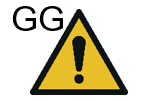 Gegenseitige GefährdungenGegenseitige GefährdungenGegenseitige GefährdungenBestehende Gefährdungen durch:übereinander Arbeitengleichzeitigen Krantransport und HubarbeitsbühneneinsatzDacharbeiten und BodenarbeitenBestehende Gefährdungen durch:übereinander Arbeitengleichzeitigen Krantransport und HubarbeitsbühneneinsatzDacharbeiten und BodenarbeitenBestehende Gefährdungen durch:übereinander Arbeitengleichzeitigen Krantransport und HubarbeitsbühneneinsatzDacharbeiten und BodenarbeitenSchutzmaßnahmen:Arbeiten koordinieren.Arbeitsbereiche absperren.Zeitlich versetzt arbeiten.Anlagen abschalten.Besonderheiten/Ergänzungen: Besonderheiten/Ergänzungen: Besonderheiten/Ergänzungen: Besonderheiten/Ergänzungen: 